$235,000.00JENSEN – SEAMAN810 3RD AVE EAST, MOBRIDGEMOBRIDGE MAIN PARK LOTS 11 & 12 BLOCK 4RECORD #5575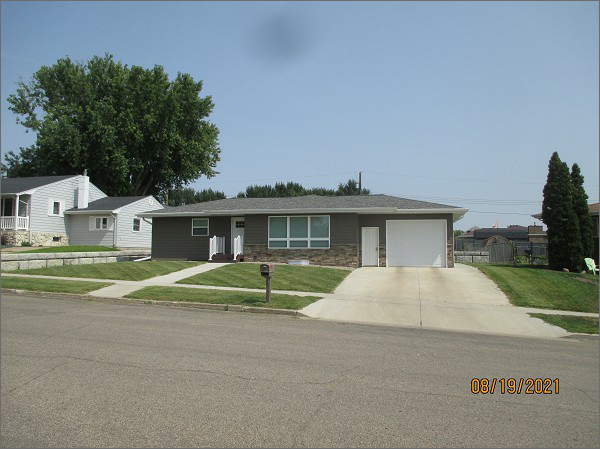 LOT SIZE 75’ X 142’                                              GROUND FLOOR 1120 SQ FTSINGLE FAMILY – 1 STORY                                 FINISHED BASEMENTAVERAGE QUALITY & CONDITION                   2 BEDROOMS ABOVEBUIL IN 1960                                                         1 BEDROOM BELOW2014; CENTRAL AIR, NATURAL GAS                 2 ½ BATHSBLOCK BSMT, SLAB PATIO EAST                       ATT. GARAGE 384 SQ F3’ RETAINER WALL NORTH & EAST                  LARGE DET. GARAGE2021; SIDING, ROOFING, WINDOWS GOODSOLD ON 7/28/21 FOR $235,000ASSESSED IN 2021 AT $147,480ASSESSED IN 2018 AT $116,420                             RECORD #5575